下午2:00  S1-4 葉森讓賽下午2:00  S1-4 葉森讓賽下午2:00  S1-4 葉森讓賽下午2:00  S1-4 葉森讓賽下午2:00  S1-4 葉森讓賽( ) 現時當地評分註：F/CF/EvensF/JF – 大熱B - 戴眼罩BO -戴單邊眼罩CP –戴羊毛面箍H - 戴頭罩P – 戴防沙眼罩SR -戴鼻箍TT –  綁繫舌帶V - 戴開縫眼罩XB –戴交叉鼻箍S1-4下午2:00 香港時間(30.9.2017)(當地時間 下午4:00 )(30.9.2017)葉森讓賽 (一級賽)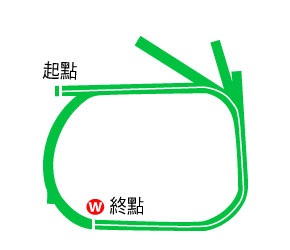 澳洲蘭域馬場 - 草地 - 1600米 (右轉)三歲及以上馬匹。讓賽。最低負磅107磅。不設見習騎師減磅。總獎金 (澳元) $1,000,000及獎座 $7,000冠軍 $580,000及獎座 $7,000，亞軍 $188,000，季軍 $98,500，殿軍 $44,500，第五名 $19,000，第六名 $10,000，第七名 $10,000，第八名 $10,000，第九名 $10,000，第十名 $10,000。(14匹參賽馬)提供彩池：獨贏、位置、連贏、位置Ｑ、三重彩、單Ｔ、四重彩及四連環合併彩池、三寶。1名次日期賽事名稱、級別及獎金賽事名稱、級別及獎金馬場馬場途程/跑道/場地途程/跑道/場地負磅騎師檔位末段時間頭馬時間分段名次 分段名次 分段名次 分段名次 分段名次 分段名次 名次及          勝負距離名次及          勝負距離賠率配備冠軍/亞軍/季軍簡評1/1017/3/17G3紐卡素新市場讓賽澳元151,400澳紐卡素1400 右草地 軟 130薛恩734.031.23.79-3313.463.60FB高興崇拜 130  Got Unders (AUS) 119  Kellyville Flyer (AUS) 119  留守第三位，走第三疊，落後對手三個半馬位，轉入直路時走第三疊，於三百米處時取得領先，末段越走越勁，輕鬆贏馬。2/201/4/17G1唐加士打一哩賽 三歲以上 讓賽澳元3,139,250澳蘭域1600 右草地 大爛 122薛恩237.391.39.1777420.57B有點兒 121  高興崇拜 122  隆重感覺 116  留守內欄第六位，落後對手三個半馬位，轉入直路時移出，末段衝刺仍佳，但從未對頭馬構成威脅。直路上受催策時外閃。5/98/4/17G1女皇伊利沙伯錦標 三歲以上 分齡讓賽澳元4,114,500澳蘭域2000 右草地 軟 130薛恩536.872.07.2244457.720B雲絲仙子 126  喜特來 130  隆重感覺 130  1/102/9/17G2電車路錦標 三歲以上 定磅賽澳元202,000澳蘭域1400 右草地 好 126艾當斯234.051.21.9744510.85.50B高興崇拜 126  待沽墨城 121  威耀寶 121  2/816/9/17G1佐治文斯錦標 三歲以上 分齡讓賽澳元505,000澳蘭域1600 右草地 好 130薛恩734.961.33.6555521.315B雲絲仙子 126  高興崇拜 130  影視娛樂 125  2名次日期賽事名稱、級別及獎金賽事名稱、級別及獎金馬場馬場途程/跑道/場地途程/跑道/場地負磅騎師檔位末段時間頭馬時間分段名次 分段名次 分段名次 分段名次 分段名次 分段名次 名次及          勝負距離名次及          勝負距離賠率配備冠軍/亞軍/季軍簡評1/1111/3/17G2法雅納錦標 三歲馬 定磅賽澳元202,000澳玫瑰崗1500 右草地 軟 120麥維凱936.111.30.57-9810.31.80FB影視娛樂 120  Zenalicious (AUS) 120  Comic Set (AUS) 125  留守接近包尾的位置，走第二疊，落後對手七個馬位，轉入直路時未能望空，於二百五十米處時終於取得空位，末段衝刺強勁，終點前僅勝。4/1225/3/17G1葡萄園育馬場錦標 三歲馬 雌馬 定磅賽澳元505,000澳玫瑰崗2000 右草地 大爛 123布文1037.192.09.73109542.13.80FBMontoya's Secret (AUS) 123  白衣廚房 123  金色雲鬢 123  千四米處時留守接近包尾的位置，走第二疊，落後對手八個馬位，八百米處時仍落後五個半馬位，轉入直路時未能望空，關鍵時刻曾多次被頭馬妨礙而嚴重勒避，如非受阻，應可跑入季軍。1/178/4/17G1草上女皇錦標 三歲以上 雌馬 分齡讓賽澳元1,114,500澳蘭域1600 右草地 軟 120麥維凱1037.021.39.65-5710.57.50B影視娛樂 120  俏百合 126  東岸之花 126  2/819/8/17G2和域錦標 三歲以上 分齡讓賽澳元252,000澳蘭域1400 右草地 好 125麥維凱332.931.21.87-3220.220B雲絲仙子 126  影視娛樂 125  南美小國 130  3/816/9/17G1佐治文斯錦標 三歲以上 分齡讓賽澳元505,000澳蘭域1600 右草地 好 125艾道拿334.961.33.6544435.821B雲絲仙子 126  高興崇拜 130  影視娛樂 125  3名次日期賽事名稱、級別及獎金賽事名稱、級別及獎金馬場馬場途程/跑道/場地途程/跑道/場地負磅騎師檔位末段時間頭馬時間分段名次 分段名次 分段名次 分段名次 分段名次 分段名次 名次及          勝負距離名次及          勝負距離賠率配備冠軍/亞軍/季軍簡評5/1822/4/17G2復活節錦標 定磅賽紐元200,000紐愛沙妮1600 右草地 軟 128高曼134.791.36.04---51.918.8Seventh Up (NZ) 121  Hiflyer (NZ) 121  Let Me Roar (NZ) 117  10/1520/5/17G1東奔盃 分齡讓賽澳元658,000澳東奔2000 右草地 大爛 130寶遜636.772.06.63887109.951隆重感覺 130  Star Exhibit (AUS) 130  好彩獲勝 130  1/1024/6/17三歲以上 讓賽澳元100,000澳蘭域1600 右草地 大爛 125金美琪936.261.42.6822112.36.50好提議 125  Zayam (FR) 117  Liapari (NZ) 113  1/922/7/17三歲以上 讓賽澳元100,000澳蘭域1800 右草地 好 132金美琪936.431.51.6744410.23.50F好提議 132  貞忠之士 121  積奇諾灣 123  2/815/9/17G3金馬倫讓賽 讓賽澳元151,400澳紐卡素1500 右草地 好 130薛恩435.201.29.5122120.113.70Got Unders (AUS) 119  好提議 130  光譜儀 122  4名次日期賽事名稱、級別及獎金賽事名稱、級別及獎金馬場馬場途程/跑道/場地途程/跑道/場地負磅騎師檔位末段時間頭馬時間分段名次 分段名次 分段名次 分段名次 分段名次 分段名次 名次及          勝負距離名次及          勝負距離賠率配備冠軍/亞軍/季軍簡評7/925/2/17G1未來錦標 三歲以上 分齡讓賽澳元502,000澳考菲爾德1400 左草地 好 130鄧迪333.741.22.96-6672.5526B壞漢子 130  東瀛明星 130  南美小國 130  留守中間較後的位置，末段曾一度極具爭勝機會，終點前衝刺尚可。4/1111/3/17G2阿積斯錦標 三歲以上 讓賽澳元202,000澳玫瑰崗1500 右草地 軟 129麥維凱335.581.31.04-7741.64FB有點兒 130  新蒂珀萊 117  試影 121  出閘笨拙，留守中間較後的位置，走第二疊，落後三個半馬位，轉入直路時移出，末段持續追前。7/718/3/17G1蘭威錦標 三歲以上 分齡讓賽澳元707,000澳玫瑰崗2000 右草地 大爛 130鄧迪237.022.10.62557717.413B艾雲豪威 130  喜特來 130  美國聯邦 130  4/1119/8/17G2羅倫斯錦標 三歲以上 分齡讓賽澳元201,000澳考菲爾德1400 左草地 軟 130鄧迪335.281.24.06-4443.3518B喜特來 132  天祐和平 130  壞漢子 130  6/99/9/17G2拿督陳振南錦標 分齡讓賽澳元251,500澳滿利谷1600 左草地 好 130鄧迪137.201.37.3311167.85EFB法北水都 125  女修道院 126  超盛節奏 130  5名次日期賽事名稱、級別及獎金賽事名稱、級別及獎金馬場馬場途程/跑道/場地途程/跑道/場地負磅騎師檔位末段時間頭馬時間分段名次 分段名次 分段名次 分段名次 分段名次 分段名次 名次及          勝負距離名次及          勝負距離賠率配備冠軍/亞軍/季軍簡評5/115/3/17L坎培拉盃 讓賽澳元203,500澳坎培拉2000 右草地 好 137夏毅敦536.972.02.9023254.15.50TTDark Eyes (AUS) 119  機智友 119  Coolcat Dancer (AUS) 119  5/911/3/17G3天高錦標 三歲以上 定磅賽澳元351,000澳玫瑰崗2000 右草地 軟 122柏爾636.772.03.8711154.96.50TT得凡哥 128  巴洛樂手 121  Allergic (AUS) 122  4/819/8/17G2和域錦標 三歲以上 分齡讓賽澳元252,000澳蘭域1400 右草地 好 130柏爾432.931.21.87-4441.7101TT雲絲仙子 126  影視娛樂 125  南美小國 130  2/122/9/17G2湛士福錦標 三歲以上 分齡讓賽澳元252,000澳蘭域1600 右草地 好 130柏爾534.691.34.111112126TT雲絲仙子 126  赤艷精彩 130  勁震力 130  7/816/9/17G1佐治文斯錦標 三歲以上 分齡讓賽澳元505,000澳蘭域1600 右草地 好 130柏爾434.961.33.6511179.326TT雲絲仙子 126  高興崇拜 130  影視娛樂 125  6名次日期賽事名稱、級別及獎金賽事名稱、級別及獎金馬場馬場途程/跑道/場地途程/跑道/場地負磅騎師檔位末段時間頭馬時間分段名次 分段名次 分段名次 分段名次 分段名次 分段名次 名次及          勝負距離名次及          勝負距離賠率配備冠軍/亞軍/季軍簡評4/1015/4/17G1全齡錦標 分齡讓賽澳元605,000澳蘭域1400 右草地 大爛 130麥維凱637.851.26.94-91041.813B部族狼神 130  永存之城 130  叢林邊緣 130  9/106/5/17G2賀連特錦標 分齡讓賽澳元358,000澳黃金海岸1800 右草地 好 130勞愛德533.611.48.55881094.15.50B有點兒 130  一看動人 126  謀旺時 130  5/1520/5/17G1東奔盃 分齡讓賽澳元658,000澳東奔2000 右草地 大爛 130麥維凱1336.772.06.635555220隆重感覺 130  Star Exhibit (AUS) 130  好彩獲勝 130  8/102/9/17G2電車路錦標 三歲以上 定磅賽澳元202,000澳蘭域1400 右草地 好 125布文334.051.21.9777884.113高興崇拜 126  待沽墨城 121  威耀寶 121  4/816/9/17G1佐治文斯錦標 三歲以上 分齡讓賽澳元505,000澳蘭域1600 右草地 好 130韋米高834.961.33.6588847.6151雲絲仙子 126  高興崇拜 130  影視娛樂 125  7名次日期賽事名稱、級別及獎金賽事名稱、級別及獎金馬場馬場途程/跑道/場地途程/跑道/場地負磅騎師檔位末段時間頭馬時間分段名次 分段名次 分段名次 分段名次 分段名次 分段名次 名次及          勝負距離名次及          勝負距離賠率配備冠軍/亞軍/季軍簡評8/201/4/17G1唐加士打一哩賽 三歲以上 讓賽澳元3,139,250澳蘭域1600 右草地 大爛 115殷德爾137.391.39.1733288.113有點兒 121  高興崇拜 122  隆重感覺 116  3/206/5/17G1Robert Sangster Stakes 雌馬 分齡讓賽澳元1,001,150澳萬富圍1200 左草地 好 121殷德爾234.451.09.15-8731.96秘密議程 125  永多華 125  晶亮星 121  4/1012/8/17G3奧利之星讓賽澳元151,500澳費明頓1200 直草地 好 128鄧迪733.141.09.99-7842.855.50白袍醫者 130  精明建構 120  偉大羅素 125  7/112/9/17G1文西錦標 三歲以上 分齡讓賽澳元1,002,000澳考菲爾德1400 左草地 好 125勞倫634.301.23.36-7775.3518織女法力 130  壞漢子 130  東瀛明星 130  7/1616/9/17G2齊齊跑錦標 四歲以上 雌馬 定磅賽澳元202,000澳費明頓1400 左草地 好 130岳禮華534.261.23.50-7873.053.70F耀光寶劍 123  Swampland (NZ) 121  Lovani (AUS) 121  8名次日期賽事名稱、級別及獎金賽事名稱、級別及獎金馬場馬場途程/跑道/場地途程/跑道/場地負磅騎師檔位末段時間頭馬時間分段名次 分段名次 分段名次 分段名次 分段名次 分段名次 名次及          勝負距離名次及          勝負距離賠率配備冠軍/亞軍/季軍簡評1/1125/3/17G2解放錦標 三歲以上 雌馬 定磅賽澳元202,000澳玫瑰崗1500 右草地 大爛 123布文436.511.34.5534410.27.50俏百合 123  Daysee Doom (AUS) 119  東岸之花 123  留守第四位，走第二疊，落後對手兩個半馬位，轉入直路時移出，末段衝刺強勁，終點前取得亞軍。2/178/4/17G1草上女皇錦標 三歲以上 雌馬 分齡讓賽澳元1,114,500澳蘭域1600 右草地 軟 126連達文1537.021.39.65-121520.520影視娛樂 120  俏百合 126  東岸之花 126  7/1019/8/17G3Toy Show 三歲以上 雌馬 讓賽澳元151,000澳蘭域1300 右草地 好 131薛恩634.631.14.96-9973.117Sweet Redemption (AUS) 121  歐羅使者 121  盛氣女兒 117  10/102/9/17G2電車路錦標 三歲以上 定磅賽澳元202,000澳蘭域1400 右草地 好 122柏爾134.051.21.97567106.571高興崇拜 126  待沽墨城 121  威耀寶 121  1/1515/9/17G3Tibbie 雌馬 定磅賽澳元151,400澳紐卡素1400 右草地 好 129布文1534.771.23.62-3310.5116俏百合 129  精確押韻 121  Hetty Heights (AUS) 121  9名次日期賽事名稱、級別及獎金賽事名稱、級別及獎金馬場馬場途程/跑道/場地途程/跑道/場地負磅騎師檔位末段時間頭馬時間分段名次 分段名次 分段名次 分段名次 分段名次 分段名次 名次及          勝負距離名次及          勝負距離賠率配備冠軍/亞軍/季軍簡評10/1111/3/17G1澳洲盃 分齡讓賽澳元1,505,000澳費明頓2000 左草地 好 130薄奇能335.522.01.075661020.0516H/XB/TT保濕器 130  珍米嘉 126  氣層上界 130  5/825/4/17讓賽澳元100,000澳費明頓1800 左草地 軟 128韋紀力837.081.52.0544256.253.90FH/XB/TT樂於行善 112  Amelie's Star (AUS) 122  真情摯愛 126  2/1012/8/17三歲以上 讓賽澳元100,000澳玫瑰崗1400 右草地 好 129薛恩235.271.23.02-3320.33.40御前侍衛 117  待沽墨城 129  說文解字 121  2/102/9/17G2電車路錦標 三歲以上 定磅賽澳元202,000澳蘭域1400 右草地 好 121韋米高834.051.21.9765220.86高興崇拜 126  待沽墨城 121  威耀寶 121  2/716/9/17G3李智讓賽 三歲以上 讓賽澳元151,600澳蘭域1400 右草地 好 126薛恩334.221.21.67-4320.23.20衝破難關 117  待沽墨城 126  Burning Passion (AUS) 123  10名次日期賽事名稱、級別及獎金賽事名稱、級別及獎金馬場馬場途程/跑道/場地途程/跑道/場地負磅騎師檔位末段時間頭馬時間分段名次 分段名次 分段名次 分段名次 分段名次 分段名次 名次及          勝負距離名次及          勝負距離賠率配備冠軍/亞軍/季軍簡評1/75/4/17三歲馬 雌馬 指標評分67 讓賽澳元40,000澳和域園1400 右草地 大爛 133布文238.291.30.04-75132.60F蛋撻 133  Grundalina (AUS) 112  Kawaikini (AUS) 122  1/1225/4/17三歲馬 讓賽澳元100,000澳費明頓1600 左草地 大爛 122岳禮華1037.041.39.7688312.752.70F蛋撻 122  Spanner Head (AUS) 119  So Poysed (AUS) 116  1/146/5/17G1玉泉橡樹大賽 三歲馬 雌馬 定磅賽澳元501,150澳萬富圍2010 左草地 好 123麥維凱435.882.04.3211121110.13蛋撻 123  嘉麗娜 123  Ana Royale (AUS) 123  1/163/6/17G1昆士蘭橡樹大賽 三歲馬 雌馬 定磅賽澳元507,400澳東奔2200 右草地 好 125麥維凱934.982.16.0112121111.33.10蛋撻 125  Pygmy (AUS) 125  Oklahoma Girl (AUS) 125  2/79/9/17G2馬克斯錦標 三歲以上 讓賽澳元202,000澳玫瑰崗1300 右草地 好 121麥維凱433.571.14.92-65245調兵遣將 125  蛋撻 121  歐羅使者 118  11名次日期賽事名稱、級別及獎金賽事名稱、級別及獎金馬場馬場途程/跑道/場地途程/跑道/場地負磅騎師檔位末段時間頭馬時間分段名次 分段名次 分段名次 分段名次 分段名次 分段名次 名次及          勝負距離名次及          勝負距離賠率配備冠軍/亞軍/季軍簡評3/918/2/17G2河霸圍錦標 三歲馬 定磅賽澳元402,000澳玫瑰崗1400 右草地 軟 125苗康文434.801.24.11-3330.93.80FB/TT情報組織 125  耳濡目染 125  衝破難關 125  留守第三位，落後四個馬位，轉入直路時取得空位，末段衝刺不俗。3/114/3/17G1蘭域堅尼 三歲馬 定磅賽澳元1,007,000澳蘭域1600 右草地 大爛 125莫雷拉237.721.40.91654324.80B/TT有根有據 125  威耀寶 120  衝破難關 125  留守中間位置，落後三個半馬位，轉彎時仍在內欄位置避免蝕位，趨近二百米處時受催策下外閃，末段衝刺強勁。8/1218/3/17G1玫瑰崗堅尼 三歲馬 定磅賽澳元607,000澳玫瑰崗2000 右草地 大爛 125韋紀力639.442.11.46244810.58.50B/TT薑汁脆餅 125  有根有據 125  讚不絕口 125  1/919/8/17三歲以上 指標評分90 讓賽澳元100,000澳蘭域1400 右草地 好 133韋米高433.081.21.57-1110.34FB/TT衝破難關 133  際遇不凡 128  莫加多村 127  1/716/9/17G3李智讓賽 三歲以上 讓賽澳元151,600澳蘭域1400 右草地 好 117韋米高634.221.21.67-2210.22.30FB/TT衝破難關 117  待沽墨城 126  Burning Passion (AUS) 123  12名次日期賽事名稱、級別及獎金賽事名稱、級別及獎金馬場馬場途程/跑道/場地途程/跑道/場地負磅騎師檔位末段時間頭馬時間分段名次 分段名次 分段名次 分段名次 分段名次 分段名次 名次及          勝負距離名次及          勝負距離賠率配備冠軍/亞軍/季軍簡評1/729/12/16指標評分85 讓賽紐元27,500紐愛沙妮1200 右草地 好 129高曼433.911.10.28---10.83.50CP奢華路 129  Cartell (NZ) 125  Latin Rose (NZ) 122  2/1314/1/17G1利雲經典賽 三歲馬 定磅賽紐元225,000紐湛頓1600 左草地 黏 125普萊西234.531.35.54---20.12.50FCPHall of Fame (NZ) 125  奢華路 125  藩王庶子 125  2/1011/2/17G1戴康比錦標紐元400,000紐特里巴2000 左草地 好 119高曼634.692.01.35---20.23.60福定來 130  奢華路 119  Authentic Paddy (NZ) 130  12/184/3/17G1紐西蘭打吡 三歲馬 定磅賽紐元1,000,000紐愛沙妮2400 右草地 好 125高曼735.822.28.27---1283.80FSR薑汁脆餅 125  Rising Red (NZ) 125  藩王庶子 125  11/1216/9/17G2波比路易士讓賽 四歲以上澳元201,500澳費明頓1200 直草地 好 117百士德1234.221.09.94-49119.2510CP精彩鬥士 126  Scales of Justice (AUS) 127  富庶之地 117  13名次日期賽事名稱、級別及獎金賽事名稱、級別及獎金馬場馬場途程/跑道/場地途程/跑道/場地負磅騎師檔位末段時間頭馬時間分段名次 分段名次 分段名次 分段名次 分段名次 分段名次 名次及          勝負距離名次及          勝負距離賠率配備冠軍/亞軍/季軍簡評7/811/2/17G2秋季錦標 三歲馬 定磅賽澳元201,000澳考菲爾德1400 左草地 好 123薛凱華334.951.23.54-7673.655.50Oak Door (AUS) 123  聚精會神 128  Knowable (AUS) 123  留守中間較後的位置，於九百米處時走第三疊，沒有遮擋，轉彎時移至第五疊，末段衝刺普通。3/164/3/17G1澳洲堅尼大賽 三歲馬 定磅賽澳元755,000澳費明頓1600 左草地 好 125莫恩434.111.34.019111231.0571TT白袍醫者 125  崇敬代表 125  犀利神 125  5/1012/8/17G3奧利之星讓賽澳元151,500澳費明頓1200 直草地 好 119百士德533.141.09.99-6556.8516TT白袍醫者 130  精明建構 120  偉大羅素 125  4/142/9/17讓賽澳元120,000澳考菲爾德1400 左草地 好 123薛凱華635.411.24.08-1110419.50TT偉大羅素 130  可可狂迷 127  形勢逆轉 128  6/1416/9/17LThe Sofitel 四歲以上 讓賽澳元121,200澳費明頓1400 左草地 好 122薛凱華234.081.22.62-7863.310TT反戰歌 119  Mr Sneaky (AUS) 119  Count da Vinci (NZ) 119  14名次日期賽事名稱、級別及獎金賽事名稱、級別及獎金馬場馬場途程/跑道/場地途程/跑道/場地負磅騎師檔位末段時間頭馬時間分段名次 分段名次 分段名次 分段名次 分段名次 分段名次 名次及          勝負距離名次及          勝負距離賠率配備冠軍/亞軍/季軍簡評6/128/7/17三歲以上 指標評分82 讓賽澳元100,000澳和域園1100 右草地 好 130James Innes Jnr735.321.04.45-121261.626XB/TT富可敵國 126  Secret Trail (AUS) 122  Hot Hit (AUS) 122  7/1129/7/17三歲以上 指標評分85 讓賽澳元100,000澳玫瑰崗1350 右草地 好 130高力德834.421.20.99-111172.66.50XB/TTMost Exalted (AUS) 119  Wild 'n' Famous (NZ) 128  Hetty Heights (AUS) 122  9/919/8/17三歲以上 指標評分90 讓賽澳元100,000澳蘭域1400 右草地 好 126麥維凱633.081.21.57-3795.812XB/TT衝破難關 133  際遇不凡 128  莫加多村 127  1/82/9/17三歲以上 指標評分83 讓賽澳元100,000澳蘭域1600 右草地 好 133麥維凱734.401.35.5311110.17XB/TT安比利河 133  More to Gain (AUS) 131  All But Gone (AUS) 113  1/816/9/17三歲以上 指標評分90 讓賽澳元100,000澳蘭域1600 右草地 好 130高力德336.201.35.0711111.86XB/TT安比利河 130  Darci's Affair (NZ) 119  Gold Horizon (AUS) 118  